PENGARUH PERKEMBANGAN PERFILMAN  SELATAN TERHADAP PENINGKATAN KERJASAMA KEBUDAYAAN   SELATAN DAN JEPANGSkripsiUntuk memenuhi salah satu syarat sidang skripsi guna memperoleh gelar sarjana Hubungan Internasional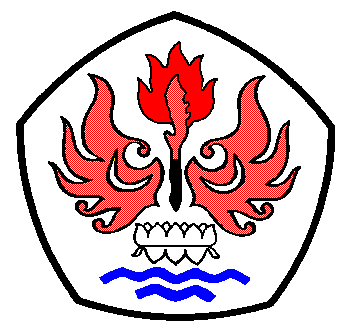 PROGRAM STUDI ILMU HUBUNGAN INTERNASIONALFAKULTAS  ILMU SOSIAL DAN POLITIKUNIVERSITAS PASUNDAN2016